*لطفا عكس پرسنلي خود را در اين محل قرار دهيد .مشخصات متقاضي: سوابق تحصيلي به ترتيب اخذ مدرك (از ديپلم به بالا):دوره‌هاي آموزشي، تخصصي يا كارآموزي:زبانهاي خارجي و ميزان تسلط:زمینههای کاری و اطلاعات عمومی :سوابق كاري ( به ترتيب از آخرين شغل): مشاغل مورد علاقه به ترتيب اولويت: نحوه اطلاع از درخواست همكاري شركت: مشخصات افرادي كه بتوان از طريق آنها با شما تماس حاصل نمود: اطلاعات اضافي در صورت تمايل به اظهار:آیا تجربهی تدریس دارید؟  بله      خير    توضیحات:آیا سابقه فعالیت برنامه نویسی دارید؟   بله      خير    توضیحات:  حقوق درخواستي:                               ريالزمان آمادگي جهت اشتغال به كار:آیا در صورت نیاز آمادگی برای فعالیت  به صورت OnCall در تمامی ساعات شبانه روز را دارید ؟  بله      خير    علاقمنديهاي فردي :آيا علاقمند به كارهاي گروهي هستيد ؟  بله      خير   آيا تاكنون محكوميت كيفري داشته‌ايد؟  بله      خير   ، نوع محكوميت: آیا برنامهای برای ادامه تحصیل دارید؟    بله      خير    توضیحات:آیا برنامهای برای مهاجرت از کشور دارید؟ بله      خير    اينجانب                                         صحت اطلاعات فوق را تأييد مي‌نمايم و مي‌پذيرم كه در صورت ملاحظه هرگونه خلاف در اظهارات فوق، شركت بدون پرداخت هيچگونه مزايايي به خدمت اينجانب پايان دهد.                                                                                                                        امضاء و تاريخکد فرم:  SUP-FM-009-04تاریخ: شماره: پیوست : نداردپرسشنامهی استخدامی مشاغل واحد پشتیبانی و استقرار 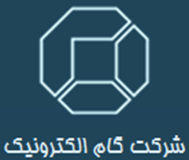  نام :                              نام خانوادگي:                              نام پدر: جنسيت:  مرد   زن     تابعيت:                                     دين: محل تولد:                       تاريخ تولد:                                  شماره ملی:                                                محل صدور: وضعيت خانوادگي:   مجرد    متاهل                               تعداد فرزندان:                                             تعداد افراد تحت تكفل: وضعيت نظام وظيفه:  معاف (علت معافيت:                  )        انجام داده (از تاريخ:            تا تاريخ               )                ساير      آدرس محل سكونت: تلفن :                                       موبايل:                                         ايميل:رديفمدركرشته و گرايش تحصيليتاريخ فارغ التحصيلينام مركز آموزشيمعدلنام دوره تخصصينام و محل مؤسسهعنوان گواهينامهتاريخ شروعتاريخ پاياننوع و میزان تسلط به زبانهای خارجینوع و میزان تسلط به زبانهای خارجیتسلطتسلطتسلطتسلطنوع و میزان تسلط به زبانهای خارجینوع و میزان تسلط به زبانهای خارجیکممتوسطخوبحرفه‌ایانگلیسیخواندنانگلیسینوشتنانگلیسیمکالمهکممتوسطخوبحرفهایخواندننوشتنمکالمهاطلاعات عمومیاطلاعات عمومیاطلاعات عمومیاطلاعات عمومیاطلاعات عمومیاطلاعات عمومیاطلاعات عمومیاطلاعات عمومیاطلاعات عمومیاطلاعات عمومیاطلاعات عمومیاطلاعات عمومیعنوانتسلطتسلطتسلطتسلطتسلطعنوانعنواننا آشناكممتوسطخوبحرفه‌ايعنواننا آشناكممتوسطخوبحرفه‌اينرمافزار های اتوماسیون اداریمکاتبات اداریسیستمهای آرشیو اسنادWindows Clients(XP,7,8)نرمافزارهای CRMMicrosoft Office سایر (نام ببرید):سایر (نام ببرید):سایر (نام ببرید):سایر (نام ببرید):سایر (نام ببرید):سایر (نام ببرید):سایر (نام ببرید):سایر (نام ببرید):سایر (نام ببرید):سایر (نام ببرید):سایر (نام ببرید):سایر (نام ببرید):سخت افزار و  شبکهسخت افزار و  شبکهسخت افزار و  شبکهسخت افزار و  شبکهسخت افزار و  شبکهسخت افزار و  شبکهسخت افزار و  شبکهسخت افزار و  شبکهسخت افزار و  شبکهسخت افزار و  شبکهسخت افزار و  شبکهسخت افزار و  شبکهنا آشناكممتوسطخوبحرفه‌اينا آشناكممتوسطخوبحرفه‌ايNetwork(Passive, Active)Cisco Switch /RoutersHardware MaintenanceFirewalls & UTM sسایر (نام ببرید):سایر (نام ببرید):سایر (نام ببرید):سایر (نام ببرید):سایر (نام ببرید):سایر (نام ببرید):سایر (نام ببرید):سایر (نام ببرید):سایر (نام ببرید):سایر (نام ببرید):سایر (نام ببرید):سایر (نام ببرید):محصولات مایکروسافتمحصولات مایکروسافتمحصولات مایکروسافتمحصولات مایکروسافتمحصولات مایکروسافتمحصولات مایکروسافتمحصولات مایکروسافتمحصولات مایکروسافتمحصولات مایکروسافتمحصولات مایکروسافتمحصولات مایکروسافتمحصولات مایکروسافتنا آشناكممتوسطخوبحرفه‌اينا آشناكممتوسطخوبحرفه‌ايWindows Servers  FamilyMicrosoft Active Directory Microsoft SQL ServerMicrosoft LyncMicrosoft ExchangeMicrosoft CRMMicrosoft  SharePoint Microsoft  Hyper-Vسایر (نام ببرید):سایر (نام ببرید):سایر (نام ببرید):سایر (نام ببرید):سایر (نام ببرید):سایر (نام ببرید):سایر (نام ببرید):سایر (نام ببرید):سایر (نام ببرید):سایر (نام ببرید):سایر (نام ببرید):سایر (نام ببرید):مجازی سازیمجازی سازیمجازی سازیمجازی سازیمجازی سازیمجازی سازیمجازی سازیمجازی سازیمجازی سازیمجازی سازیمجازی سازیمجازی سازینا آشناكممتوسطخوبحرفه‌اينا آشناكممتوسطخوبحرفه‌ايVMWare  ESXIVMWare  VCenterسایر (نام ببرید):سایر (نام ببرید):سایر (نام ببرید):سایر (نام ببرید):سایر (نام ببرید):سایر (نام ببرید):سایر (نام ببرید):سایر (نام ببرید):سایر (نام ببرید):سایر (نام ببرید):سایر (نام ببرید):سایر (نام ببرید):لینوکسلینوکسلینوکسلینوکسلینوکسلینوکسلینوکسلینوکسلینوکسلینوکسلینوکسلینوکسنا آشناكممتوسطخوبحرفه‌اينا آشناكممتوسطخوبحرفه‌ايInstallationSystem AdministrationShell ScriptingNetwork AdministrationKernel ProgrammingProgrammingClusteringسایر (نام ببرید):سایر (نام ببرید):سایر (نام ببرید):سایر (نام ببرید):سایر (نام ببرید):سایر (نام ببرید):سایر (نام ببرید):سایر (نام ببرید):سایر (نام ببرید):سایر (نام ببرید):سایر (نام ببرید):سایر (نام ببرید):محصولات اوراکلمحصولات اوراکلمحصولات اوراکلمحصولات اوراکلمحصولات اوراکلمحصولات اوراکلمحصولات اوراکلمحصولات اوراکلمحصولات اوراکلمحصولات اوراکلمحصولات اوراکلمحصولات اوراکلنا آشناكممتوسطخوبحرفه‌اينا آشناكممتوسطخوبحرفه‌ايDatabase Installation SQL/SQLPlus ProgrammingDatabase  MaintenanceSecurityPerformance TunningSQL TunningData GuardOracle App. Server 10gReal Application Cluster Oracle Web Logic ServerBusiness IntellgenceReplicationسایر (نام ببرید):سایر (نام ببرید):سایر (نام ببرید):سایر (نام ببرید):سایر (نام ببرید):سایر (نام ببرید):سایر (نام ببرید):سایر (نام ببرید):سایر (نام ببرید):سایر (نام ببرید):سایر (نام ببرید):سایر (نام ببرید):نام موسسهعنوان شغلاز تاريخ(روز/ماه/سال)تا تاريخ(روز/ماه/سال)حقوق و مزايا(شروع و خاتمه)علت ترك خدمتشماره تماس1-2-3-4- معرفي همكاران شركت – آقا/خانم: سايت شركت آگهي استخدام مورخه:    /   /   13   روزنامه/نشريه/سايت/گروه : مؤسسات كاريابي  - نام مؤسسه: ساير موارد : نام و نام خانوادگينسبتآدرس و تلفن